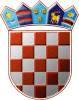 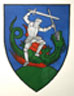         REPUBLIKA HRVATSKA                                                         MEĐIMURSKA ŽUPANIJAOPĆINA SVETI JURAJ NA BREGU           OPĆINSKO VIJEĆEKLASA:400-06/22-01/02URBROJ:2109/16-03-22-1Pleškovec, 31. ožujka 2022.Temeljem Zakona o proračunu („Narodne novine“, broj 144/21.) i članka 28. Statuta Općine Sveti Juraj na Bregu (“Službeni glasnik Međimurske županije“, broj 08/21.), Općinsko vijeće Općine Sveti Juraj na Bregu na 05. sjednici održanoj dana 31. ožujka 2022. godine, donosiODLUKUo raspodjeli rezultata poslovanja iz prethodnih godinaČlanak 1.Utvrđuje se raspodjela rezultata poslovanja Općine Sveti Juraj na Bregu prethodnih godina.Članak 2.	Općina Sveti Juraj na Bregu na dan 31.12.2021. godine u svojim poslovnim knjigama ima iskazana slijedeća stanja viškova odnosno manjkova prihoda:- višak prihoda poslovanja				36.451.177,55- manjak prihoda poslovanja			    	    -755.633,62- višak prihoda od nefinancijske imovine   	       	       22.655,78- manjak prihoda od nefinancijske imovine	           -36.329.714,49- manjak primitaka od financijske imovine	  	  -1.089.192,11							---------------------Manjak prihoda od nefinancijske imovine =               1.700.706,89Višak prihoda od poslovanja će se rasporediti na manjak primitaka od financijske imovine u iznosu od 1.089.192,11 kn, te na manjak prihoda od nefinancijske imovine za preostali iznos od 34.606.351,82 kn, što na kraju rezultira manjkom prihoda od nefinancijske imovine od 1.700.706,89 kn.                                                                                           PREDSJEDNIK                                                                                         Općinskog vijeća                                                                                         Anđelko Kovačić